1)Resimlerdeki hava durumlarını altlarındaki boşluklara yazınız.”What’s the weather like?”(10 points)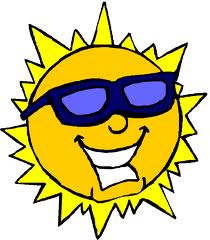 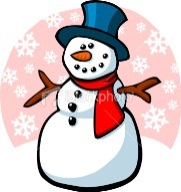 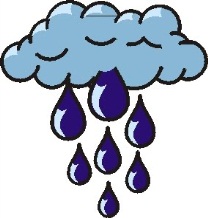 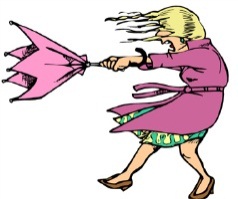 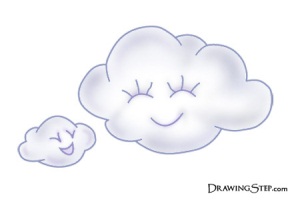 1)…………….      2)………………..    3)…………………   4)…………………..     5)……………………2)Aşağıdaki resimlerdeki mevsimleri İngilizce olarak yazın.(16 points)Summer   - Winter  -  Autumn  -  Spring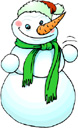 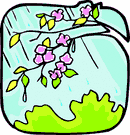 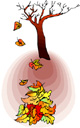 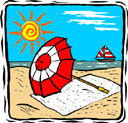 1._________________              2.__________________                3.________________              4.______________ 3)Her bir mevsimdeki ayları yazınız.(24 points.) January  - February  - March  - April  -  May  -  June  - July  -  August  -  September  -  October  -  November  -  December4-) Aşağıdaki sıfatların COMPARATIVE hallerini yazın. –er ya da more ekleyin.( 20 points )5-) WRITE EMOTIONS UNDER THE PICTURES ( 15 points )6)   Verilen kelimeleri boşluklara uygun bir şekilde yerleştirin. (15 points)1.Erzurum is ________________than Antalya. 2. Turkish lesson is _________________than English 3. Elephant is _______________than a mouse.  4. The giraffe is _____________than the elephant.5. A ferrari is ______________than a bike.        BONUS 10 POINTSADJECTIVECOMPARATIVEADJECTIVECOMPARATIVETALLEXCITINGBORINGFASTCHEAPCROWDEDSHORTGOODBADEXPENSIVE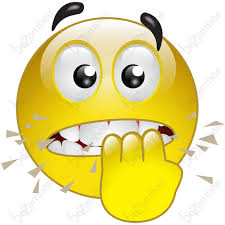 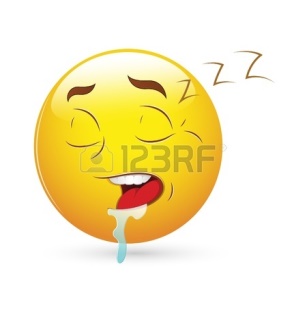 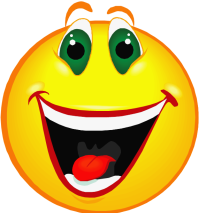 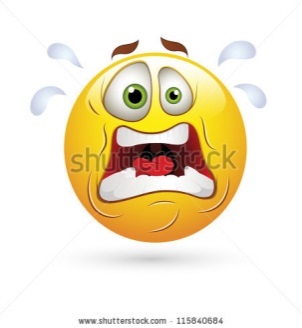 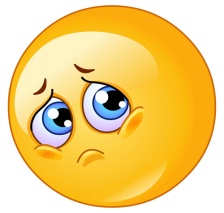 easier    -      faster     -        bigger    -     colder    -     taller1) İzmir 18 °C                               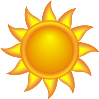 2) Erzurum   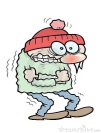 3) Trabzon      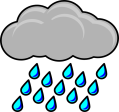 